استمارة تعريف بعضو هيئة تدريسية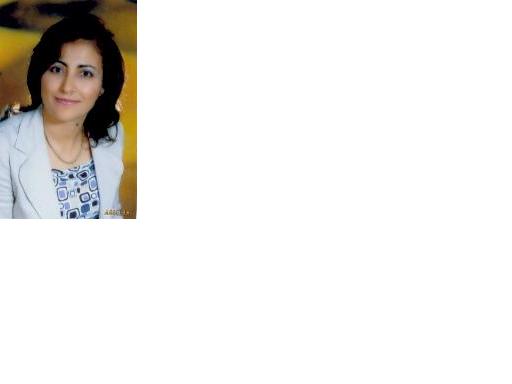 الكلية: الهندسة المعماريةالاسم: جاكلين موسى طقطقالمرتبة العلمية: مدرسالاختصاص: دكتوراه في الهندسة المعمارية / التصميم المعماري/اسم الجامعة : جامعة القاهرة عنوان الجامعة: مصر – القاهرة الصفة العلمية أو الإدارية:  محاضر الاهتمامات العلمية والبحثية: الدراسات الإنسانية المتعلقة بالعمارة – الاستدامة – التراث المعماري والعمراني  الاهتمامات العلمية والبحثية: الدراسات الإنسانية المتعلقة بالعمارة – الاستدامة – التراث المعماري والعمراني  المناصب العلمية والإدارية: - نائب العميد للشؤون الإدارية والطلاب في كلية السياحة /جامعة البعث 2018- نائب العميد للشؤون الإدارية والطلاب في كلية التربية الموسيقية /جامعة البعث 2019.- عميد كلية التربية الموسيقية تكليفا 2020 وحتى الآن.-عضو بلجنة التراث الهندسي في فرع حمص لنقابة المهندسين من2013 وحتى الآن .     المناصب العلمية والإدارية: - نائب العميد للشؤون الإدارية والطلاب في كلية السياحة /جامعة البعث 2018- نائب العميد للشؤون الإدارية والطلاب في كلية التربية الموسيقية /جامعة البعث 2019.- عميد كلية التربية الموسيقية تكليفا 2020 وحتى الآن.-عضو بلجنة التراث الهندسي في فرع حمص لنقابة المهندسين من2013 وحتى الآن .     